GUÍA DE TECNOLOGÍA¿Qué necesito saber?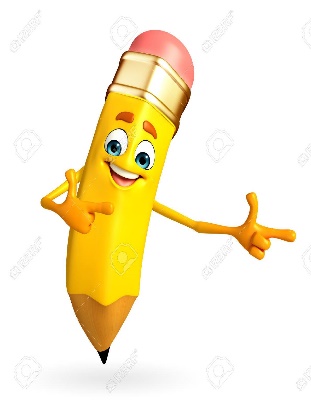 Entonces:Comparar es: encontrar las diferencias y similitudes en las características de un objeto determinado.“Los Objetos Tecnológicos”Recordemos….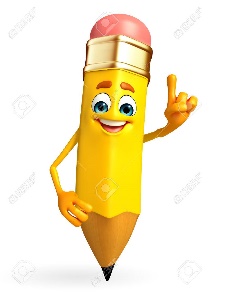 Existen dos tipos de objetos tecnológicos: simples y compuestos.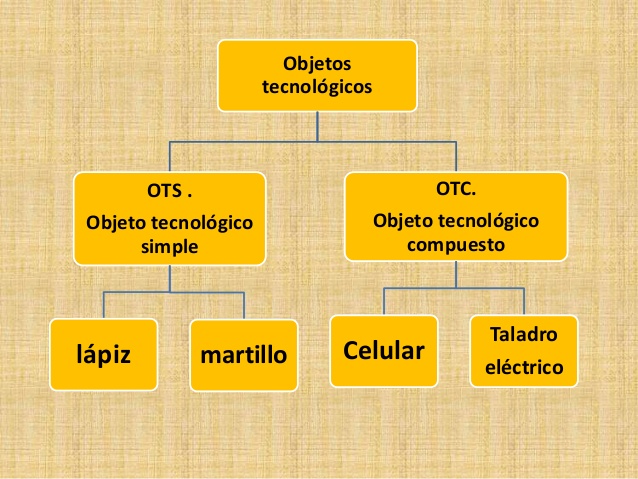 En esta clase haremos la siguiente actividad: Observa con mucha atención las siguientes actividades:Actividad 1: Lee la columna de objetos tecnológicos, marca si corresponde a uno simple o compuesto; luego, escribe el nombre del material con el que se confeccionó y por último la función que cumple dicho objeto.Actividad 2: Responde las siguientes preguntas apoyándote de las guías anteriores y la parte inicial de esta guía.¿Qué es un objeto tecnológico simple?______________________________________________________________________________________________________________________________________¿Qué es un objeto tecnológico compuesto?______________________________________________________________________________________________________________________________________¿Cuál es la diferencia que se produce entre un objeto tecnológico simple y uno compuesto?______________________________________________________________________________________________________________________________________Actividad 3: Escribe el tipo de objeto tecnológico, escribe la función que tiene y qué tipo de energía utiliza para su funcionamiento.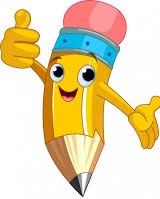 ¿Qué fue lo más difícil de este trabajo? ¿Por qué?________________________________________________________________________________________________________________________________________________________________Nombre:Curso: 4°AFecha: semana N° 15¿QUÉ APRENDEREMOS?¿QUÉ APRENDEREMOS?¿QUÉ APRENDEREMOS?Objetivo (s): OA 1 Crear diseños de objetos o sistemas tecnológicos simples para resolver problemas: › desde diversos ámbitos tecnológicos y tópicos de otras asignaturas › representando sus ideas a través de dibujos a mano alzada, dibujo técnico o usando TIC › explorando y transformando productos existentes.Objetivo (s): OA 1 Crear diseños de objetos o sistemas tecnológicos simples para resolver problemas: › desde diversos ámbitos tecnológicos y tópicos de otras asignaturas › representando sus ideas a través de dibujos a mano alzada, dibujo técnico o usando TIC › explorando y transformando productos existentes.Objetivo (s): OA 1 Crear diseños de objetos o sistemas tecnológicos simples para resolver problemas: › desde diversos ámbitos tecnológicos y tópicos de otras asignaturas › representando sus ideas a través de dibujos a mano alzada, dibujo técnico o usando TIC › explorando y transformando productos existentes.Contenidos:  Comparar Objetos TecnológicosContenidos:  Comparar Objetos TecnológicosContenidos:  Comparar Objetos TecnológicosObjetivo de la semana: Comparar las características y funcionalidad de  objetos tecnológicos simples y compuestos, observando imágenes a modo de ejemplos y utilizando guía de aprendizaje.Objetivo de la semana: Comparar las características y funcionalidad de  objetos tecnológicos simples y compuestos, observando imágenes a modo de ejemplos y utilizando guía de aprendizaje.Objetivo de la semana: Comparar las características y funcionalidad de  objetos tecnológicos simples y compuestos, observando imágenes a modo de ejemplos y utilizando guía de aprendizaje.Habilidad: CompararHabilidad: CompararHabilidad: CompararProductos con una funcionalidad concreta, resultantes de una acción tecnológica.Generalmente, objetos simples y cotidianos como un lápiz, un envase, una máquina de afeitar, una sandalia, una corchetera, una cerradura, un libro, una jeringa, una pala y un ladrillo, son objetos tecnológicos simples y compuestos que se encuentran presentes en nuestra cotidianeidad.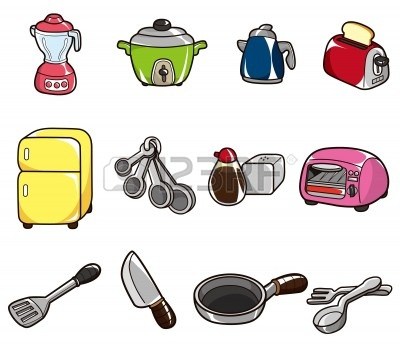 N°Objeto TecnológicoObjeto simpleObjeto compuestoMaterial con el que se hizoFunción que cumple1PeinetaXPlásticoPeinar el pelo o cabello2Alicate3Lentes4Lápiz mina5Cuadro6Ampolleta7MochilaObjeto TecnológicoTipo de Objeto (simple o compuesto)Función que cumpleEnergía utilizada para funcionar (manual – eléctrica)Vaso de vidrio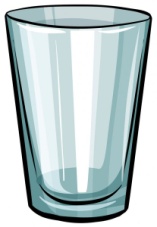 SimpleContener agua o líquidos para beberEnergía manualCelular 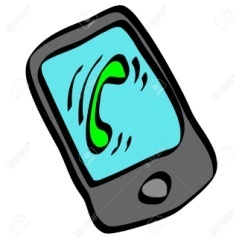 Tenedor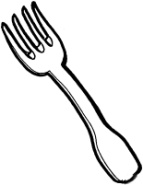 Computador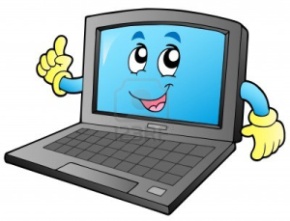 Batidora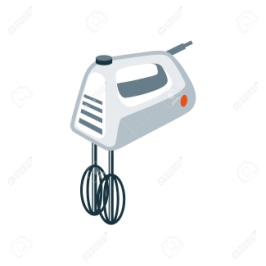 Cuaderno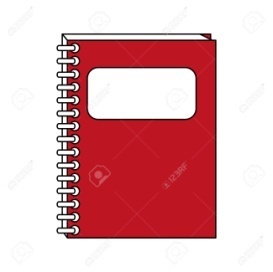 Pegamento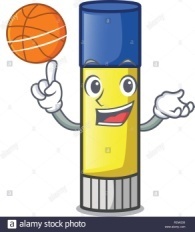 Juguera Eléctrica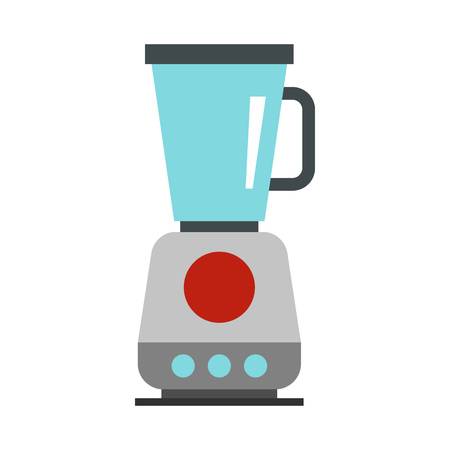 Serrucho 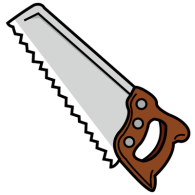 Rastrillo 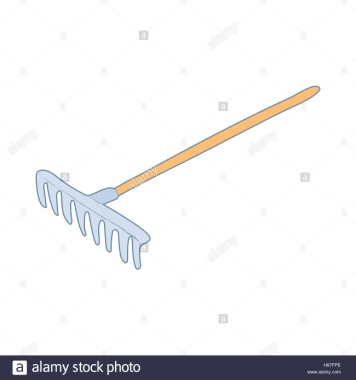 ¿Cómo lo hiciste?¿Cómo lo hiciste?¿Cómo lo hiciste?Muy bien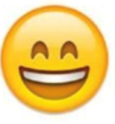 Bien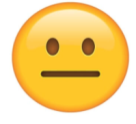 Puedo mejorar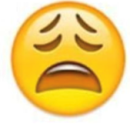 